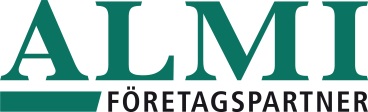 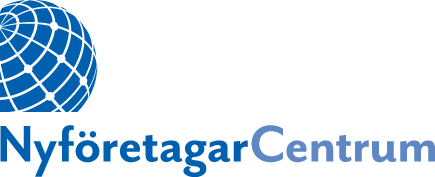 Almi och NyföretagarCentrum utser Årets Mentorer:Årets Mentorer i Värmland utseddaThorbjörn Stenwreth har utsetts till Årets Mentor i kategorin befintliga företag. Till Årets Mentor i kategorin blivande företagare har utsetts Erica Karnbrink.  – Jag har fått mer skinn på näsan, säger Thorbjörn Stenwreths adept . – Hon har gett mig ett självförtroende som jag inte visste fanns, säger Erica Karnbrinks adept Maria Fallström.  – En mentor kan bli avgörande om en företagare lyckas och kan få sitt företag att växa och överleva, säger Louise Larsson, mentoransvarig hos Almi Värmland och Conny Rosenhall, Nyföretagarcentrum Karlstad, som representerar de två organisationer, som utser Årets Mentorer i länet. De båda mentorerna är också nominerade till utmärkelsen Årets Mentor i Sverige.Thorbjörn Stenwreths adept: Min mentor är en sympatisk, varm och engagerad personÅrets mentor i kategorin befintliga företag är Thorbjörn Stenwreth, som har en lång erfarenhet som egen företagare, managementkonsult och föreläsare och är idag regional manager hos Frösunda AB. - Jag har fått mer skinn på näsan för att ställa motkrav och tala om hur jag vill ha det och jag har kunnat bolla med praktiska aspekter som prissättning och marknadsföring. Min mentor är en sympatisk, varm och engagerad person, säger adepten Eva Elfverson Wedin. Hennes företag Rörelse i fokus arbetar med djurhälsovård och är konsult till Solstadens Smådjursklinik. - Mentorskapet har bidragit till att jag tror på affärsidén och att jag har tillräckligt med kunskap med mig för att kunna både erbjuda och utföra evidensbaserad sjukgymnastik på hund och häst, säger hon. Erica Karnbrinks adept: Hon ser det jag inte ser. Hon hör det jag inte sägerÅrets mentor i kategorin blivande företagare är Erica Karnbrink, som är konsult med inriktning på ledarskap, utbildning, ekonomi, personal och friskvård för både offentliga och privata organisationer. - Erica ser det jag inte ser. Hon hör det jag inte säger. Hon piskar och hon peppar. Jag var inställd på att jobba hårt för att nå dit jag ville och hon får mig att jobba hårdare och inspirerar mig att nå längre, säger adepten Maria Fallström driver en produktionsbyrå med inriktning på marknadsföring, kommunikation och grafisk formgivning. Hon har valt att skynda långsamt och satsa på samarbeten och närmast på tur står att ombilda till aktiebolag.  – Erica har gett mig ett självförtroende som jag inte visste fanns och backar alltid skickligt undan när beslut ska tas. Jag måste få avgöra själv utifrån hennes råd, säger hon.Juryns motivering till utmärkelsen av Thorbjörn Stenwreth:Thorbjörn Stenwreth har som mentor lyckats få sin adept att se positivt på sitt företagande och tro på sig själv. Han har arbetat aktivt med självinsikt att stärka sin adept i sitt företagande. Som person är han sympatisk, varm och engagerad.Juryns motivering till utmärkelsen av Erica Karnbrink:Erica Karnbrink har på ett ärligt och rakt sätt fått sin adept att tro på mig själv och fått henne att växa och se sin egen potential. När hennes adept har sett oöverstigliga berg har hon sett små kullar och med fast hand visat vägen över. Hon har fått sin adept att tänka och agera själv och inse att det är hon som ska göra jobbet.PrisutdelningarnaDen nationella prisutdelningen för Årets Mentor för både befintliga och blivande företag i Sverige sker den 6 november i samband med mässan Eget Företag i Älvsjö.Om mentorprogrammenUtmärkelsen delas ut av Almi Företagspartner och NyföretagarCentrum Sverige, som på uppdrag av Näringsdepartementet driver mentorprogram för blivande och befintliga företagare. Almi vänder sig till befintliga företag och NyföretagarCentrum till blivande entreprenörer, som är i uppstartsfas. Genom Almi och NyföretagarCentrum får en adept under ett år tillgång till en mentor som ställer upp ideellt. Varje år matchas mellan 1.500-2.000 mentorpar i de två mentorprogrammen.Mer information, kontakta:
Louise Larsson, Almi Värmland, mobil 070 814 93 68Conny Rosenhall, NyföretagarCentrum Karlstad, tel 054 18 26 10Thorbjörn Stenwreth, Årets mentor befintliga företag, mobil 070 881 52 52 Erica Karnbrink, Årets mentor blivande företag, mobil 070 667 21 54